Спиннер - как мотивирующее средство при организации исследовательской деятельности у дошкольников.Автор Дряницына Н.Ю.В Федеральном государственном образовательном стандарте (ФГОС) говорится, работа воспитателя - должна быть направлена на формирование у детей познавательной активности и исследовательских навыков.Г.И. Щукина определяет “познавательную активность” как качество личности, которое включает стремление ребёнка к познанию, выражает интеллектуальный отклик на процесс познания.О.В. Дыбина считает, что познавательно - исследовательская деятельность выступает мощным средством развития лидерского потенциала детей старшего дошкольного возраста. Познавательно - исследовательская деятельность понимается ею как форма активности ребенка, направленная на решение задач поискового характера. Дети проявляют активность в организованных мини -исследованиях как одной из форм организации познавательно - исследовательской деятельности. К сожаления, в настоящее время для современных детей характерно снижение энергичности и желания действовать; повышение эмоционального дискомфорта; снижение уровня развития сюжетно -ролевой игры;  нарушение речевого развития; снижение мотивации; снижение уровня детской любознательности, воображения и самостоятельности. Познавательная деятельность, наравне с игровой имеет огромное значение в развитии и становлении личности ребенка.В детском саду организован уголок экспериментирования, в котором 1 раз в неделю проходят занятия с детьми. На целый год разработаны конспекты занятий, с учётом возрастных особенностей детей. Цикл занятий включает в себя три направления: живая природа, неживая природа, человек.Алгоритм организации исследовательской деятельности с дошкольниками включает в себя следующие этапы: постановка, формулирование проблемы (познавательной задачи); выдвижение предложений, отбор способов проверки, выдвинутых детьми; проверка гипотез; подведение итогов, вывод; фиксация результатов; вопросы детей. Чтобы заинтересовать детей, завлечь их, сделать занятия интересными и увлекательными, я применяю свою методическую разработку - спиннер. Изначально спиннер  (англ. fidget spinner, hand spinner) — развлекательная вращающаяся игрушка. В центре спиннера находится металлический или керамический подшипник, радиально расположены несколько лопастей/крыльев или утяжелителей.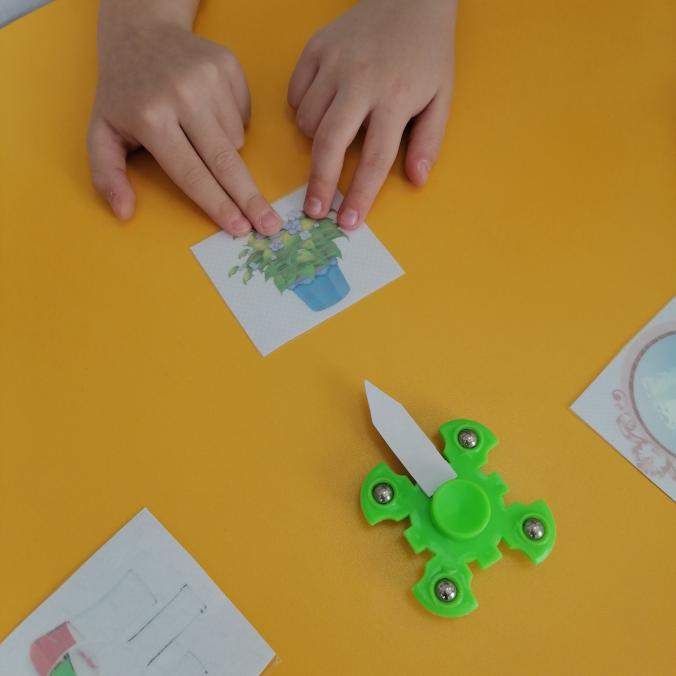 Но я решила модернизировать спиннер и добавила к нему стрелочку, и он стал напоминать волчок. Кроме спиннера на занятии подготовлены картинки (3 штуки) по разным тематикам. Один ребенок ( например, тот который пришел первый в сад),  крутит спиннер и тем самым мы определяем тему занятия. А уже потом согласно алгоритму организации исследовательской деятельности воспитанники предполагают или ставят вопрос, какую проблему мы будем решать, какие эксперименты мы будем делать согласно выбранной тематике.  Ожидаемые результаты по использования в своей работе спиннера:Наличие мотивации к изучению предметов и явлений окружающего мира;сформированные первичные представления о свойствах и значении предметов и явлений окружающего мира (форме, материале, цвете, размере, т. д.);Наличие сформированных мыслительных способностей: анализ, сравнение, обобщение, классификация, установление взаимосвязей, согласно возрасту дошкольников.Присутствие у дошкольников инициативности, самостоятельности наблюдательности, самоконтроля и саморегуляцию своих действий.Развитая, согласно возрасту, мелкая моторика у детей.